РЕГИОНАЛЬНАЯ СЛУЖБАПО ТАРИФАМ И ЦЕНАМ КАМЧАТСКОГО КРАЯПРОЕКТПРИКАЗА № ХХ -ОДг. Петропавловск-Камчатский                                                                        ХХ августа 2019 годаВ соответствии с Правилами отнесения деятельности юридических лиц и индивидуальных предпринимателей и (или) используемых ими производственных объектов к определенной категории риска или определенному классу (категории) опасности, утверждёнными постановлением Правительства Российской Федерации от 17.08.2016 № 806, Порядком осуществления государственного контроля (надзора) в области регулируемых государством цен (тарифов) Региональной службой по тарифам и ценам Камчатского края, утвержденного постановлением Правительства Камчатского края от 19.08.2013 № 366-П и в целях осуществления подготовки ежегодного Плана проведения плановых проверок юридических лиц и индивидуальных предпринимателей на 2020 годПРИКАЗЫВАЮ:1. Отнести к категориям риска (значительного риска, среднего риска, умеренного риска) деятельность юридических лиц или индивидуальных предпринимателей в области регулируемых государством цен (тарифов), по перечню согласно приложению к настоящему приказу.2. Контроль за исполнением настоящего приказа возложить на Андрусяк С.С., заместителя руководителя - начальника отдела по регулированию цен и тарифов в транспортном комплексе и непроизводственной сфере Региональной службы по тарифам и ценам Камчатского края.Руководитель								         И.В. ЛагуткинаПриложение к приказу Региональной службы по тарифам и ценам Камчатского краяот ХХ.ХХ.2019 № ХХПеречень юридических лиц и индивидуальных предпринимателей –производителей товаров, работ и услуг в сфере электроэнергетике, деятельности которых присвоены категории рискаПеречень юридических лиц и индивидуальных предпринимателей –производителей товаров, работ и услуг в сфере теплоснабжения, деятельности которых присвоены категории рискаПеречень юридических лиц и индивидуальных предпринимателей –производителей товаров, работ и услуг в сфере водоснабжения и водоотведения, деятельности которых присвоены категории рискаПеречень юридических лиц и индивидуальных предпринимателей –производителей товаров, работ и услуг в сфере газоснабжения, деятельности которых присвоены категории рискаПеречень юридических лиц и индивидуальных предпринимателей –производителей товаров, работ и услуг в сфере твердых коммунальных отходов, деятельности которых присвоены категории риска* Категория риска присвоена на основании Критериев отнесения деятельности юридических лиц и индивидуальных предпринимателей к категории риска при осуществлении государственного контроля (надзора) в области регулируемых государством цен (тарифов), утвержденных постановлением правительства Камчатского края от 19.08.2013 № 366-П «Об утверждении порядке осуществления  государственного контроля (надзора) в области регулируемых государством цен (тарифов) Региональной службой по тарифам и ценам Камчатского края».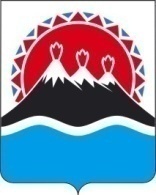 Об отнесении деятельности юридических лиц или индивидуальных предпринимателей к категориям риска№ п/пПолное наименованиеСокращенное наименованиеЮридический адресОГРНИННРеквизиты решения о присвоении категории риска1.Общество с ограниченной ответственностью "28-Электросеть"ООО "28-Электросеть"684000 Камчатский край, г. Елизово, ул. Магистральная, 210641410323504105031155Категория умеренного риска*2.Общество с ограниченной ответственностью "41 Электрическая сеть"ООО "41 Электрическая сеть"684036 Камчатский край, п. Вулканный, ул. Центральная, 1-411341770022884105043288Категория умеренного риска*3.Общество с ограниченной ответственностью "Алеир"ООО "Алеир"683003, Камчатский край г. Петропавловск – Камчатский, ул. Ленинградская, 9А 611041010032364101138563Категория умеренного риска*4.Общество с ограниченной ответственностью "ВЕСТ"ООО "ВЕСТ"683000, Камчатский край, г. Петропавловск-Камчатский, ул. Советская, 38, 410841010009834101122108Категория умеренного риска*5.Акционерное общество "Геотерм"АО "Геотерм"683009, Камчатский край, г. Петропавловск-Камчатский, ул. Ак. Королева, 6010241010234294101023932Категория умеренного риска*6.Общество с ограниченной ответственностью "Интарсия"ООО "Интарсия"683980, Камчатский край, г. Петропавловск-Камчатский, ул. Озерновская коса, 1110241010236934101018361Категория умеренного риска*7.Публичное акционерное общество "Камчатский газоэнергетический комплекс"ПАО "КамГЭК"683003, Камчатский край, г. Петропавловск-Камчатский, ул. Ключевская, 4010241010194694101047002Категория умеренного риска*8.Публичное акционерное общество энергетики и электрофикации «Камчатскэнерго»ПАО «Камчатскэнерго»683000, Камчатский край, г. Петропавловск-Камчатский, ул. Набережная, д. 1010241010240784100000668Категория умеренного риска*9.Общество с ограниченной ответственностью "Колхоз Ударник"ООО "Колхоз Ударник"688716 Камчатский край, Карагинский район, с. Кострома11241770006838203010961Категория умеренного риска*10.Акционерное общество "Корякэнерго"АО "Корякэнерго"683013, Камчатский край, г. Петропавловск-Камчатский, ул. Озерная, 4110582000942048202010020Категория умеренного риска*11.Акционерное общество "Камчатские электрические сети им. И.А. Пискунова"АО "КЭС"683031, Камчатский край, г. Петропавловск-Камчатский, ул. Топоркова, 9/3, 610341006456554101090167Категория умеренного риска*12.Акционерное общество «Оборонэнерго» филиал «Камчатский»АО «Оборонэнерго» филиал «Камчатский»107140, г. Москва, ул. Русаковская, 13, стр 19 21-2510977462642307704726225Категория умеренного риска*13.Акционерное общество "Оссора"АО "Оссора"688700, Камчатский край, п. Оссора, ул. Советская, 451174101013822820300067730Категория умеренного риска*14.Акционерное общество "Петропавловск -Камчатский морской торговый порт"АО "ПКМТП"683001, Камчатский край, г. Петропавловск-Камчатский, пл. Щедрина, 210241010166864101017801Категория умеренного риска*15.Общество с ограниченной ответственностью "Пенжинская горная компания"ООО "ПГК"683011, Камчатский край, г. Петропавловск-Камчатский, пр. Победы, 109-3111841010065394101186630Категория умеренного риска*16.Общество с ограниченной ответственностью «Ресурсо-снабжающая организация «Силуэт»ООО «РСО «Силуэт»683023, Камчатский край, г. Петропавловск-Камчатский, пр. Победы, д. 77, кв. 911241010110114101154090Категория умеренного риска*17.Акционерное общество "Северо-Восточный ремонтный центр"АО "СВРЦ"684090, Камчатский край, г. Вилючинск, ул. Владивостокская, 110841410004924102009338Категория умеренного риска*18.Общество с ограниченной ответственностью "Терминал Сероглазка"ООО "Терминал Сероглазка"683016, Камчатский край, г. Петропавловск-Камчатский, ул. Мишенная, 13111541010036274101171514Категория умеренного риска*19.Муниципальное унитарное предприятие «Управление механизации и автомобильного транспорта»МУП ПКГО «УМиТ»683024, Камчатский край, г. Петропавловск-Камчатский, Транспортный тупик, 1110241010345404101004827Категория умеренного риска*20.Общество с ограниченной ответственностью "Электрические сети Ивашки"ООО "ЭСИ"688713, Камчатский край, Карагинский райо, с. Ивашка, ул. Левченко, 511141770017518203010915Категория умеренного риска*21.Общество с ограниченной ответственностью "Энергопрогноз"ООО "Энергопрогноз"683980, Камчатский край, г. Петропавловск-Камчатский, ул. Вулканная 49-2, 310733280080933328454924Категория умеренного риска*22.Общество с ограниченной ответственностью "Энергоресурс"ООО "ЭРС"683013, Камчатский край, г. Петропавловск-Камчатский, пер. Садовый11741010167814101181738Категория умеренного риска*23.Акционерное общество «Южные электрические сети Камчатки»АО "ЮЭСК"683017, Камчатский край, г. Петропавловск - Камчатский, ул. Тундровая, д. 210541000327444101101796Категория умеренного риска*24.Федеральное государственное унитарное предприятие «Российская телевизионная радиовещательная сеть» филиал «Камчатский краевой радиотелевизионный передающий центр»ФГУП «РТРС» филиал «Камчатский КРТПЦ»129515, г. Москва, ул. Ак. Королева, 13, стр. 110277394560847717127211Категория умеренного риска*№ п/пПолное наименованиеСокращенное наименованиеЮридический адресОГРНИННРеквизиты решения о присвоении категории риска1.Акционерное общество "356 управление начальных работ"АО "356 УНР"119021, г. Москва, Комсомольский пр-т, д. 18, стр.3,10941010017084101129872Категория умеренного риска*2.Акционерное общество «Камчатэнергосервис»АО «Камчатэнергосервис»683031, Камчатский край, г. Петропавловск-Камчатский, пр-кт Карла Маркса, д.711141010037194101145793Категория умеренного риска*3.Акционерное общество «Корякэнерго»АО «Корякэнерго»683013, Камчатский край, г. Петропавловск-Камчатский, а/я 12910582000942048202010020Категория умеренного риска*4.Акционерное общество «Оссора»АО «Оссора»688700, Россия, Камчатский край, п. Оссора, ул. Советская, 451174101013822820300067730Категория умеренного риска*5.Акционерное общество «Судоремсервис»АО «Судоремсервис»683013, Камчатский край, г. Петропавловск-Камчатский, пер. Садовый, б/н10841410013174102007860Категория умеренного риска*6.Акционерное общество «Тепло земли»АО «Тепло земли»684035, Камчатский край, Елизовский район, п. Термальный,ул. Паратунская11541770018464105045327Категория умеренного риска*7.Акционерное общество «Южные электрические сети Камчатки»АО «ЮЭСК»683017, Камчатский край, г. Петропавловск - Камчатский, ул. Тундровая, д. 210541000327444101101796Категория умеренного риска*8.Муниципальное автономное учреждение «Строительства, благоустройства и жилищно-коммунального хозяйства»МАУ «Строительства, благоустройства и жилищно-коммунального хозяйства»684029, Камчатский край, Елизовский, р-н, п. Сокоч, ул. Лесная, 111441770019804105044161Категория умеренного риска*9.Акционерное общество «Горсети»АО «Горсети»688000, Камчатский край, п. Палана, ул. Поротова, д. 1310841820000778202011024Категория умеренного риска*10.Муниципальное унитарное предприятие «Многоотраслевое предприятие ЖКХ КСП»МУП «МП ЖКХ КСП»684021, Камчатский край, Елизовский район, с. Коряки, ул. Шоссейная, д. 211341770007264105042478Категория умеренного риска*11.Муниципальное унитарное предприятие «Олюторски»МУП «Олюторски»688800, Камчатский край, Олюторский район, с. Тиличики, ул. Школьная, 6 11841010031078201010839Категория умеренного риска*12.Муниципальное унитарное предприятие «Тепловодхоз» Козыревского сельского поселенияМУП «Тепловодхоз»684405, Камчатский край, Усть-Камчатский район, п. Козыревск, ул. Ленинская, д. 78 «а»10241012232884109003663Категория умеренного риска*13.Муниципальное унитарное предприятие «Управление механизации и автомобильного транспорта»МУП ПКГО «УМиТ»683024, Камчатский край, г. Петропавловск-Камчатский, Транспортный тупик, 1110241010345404101004827Категория умеренного риска*14.Муниципальное унитарное предприятие «Елизовское городское хозяйство 2»МУП «Елизовское городское хозяйство 2»Ул. Виталия Кручины, д. 20, г. Елизово, Камчатский край, 68400011641010531154105045944Категория умеренного риска*15.Общество с ограниченной ответственностью «ГЕРМЕС»ООО «ГЕРМЕС»684415, Камчатский край, п. Усть-Камчатск, ул. 60 лет Октября, 13-1210341009401704109004152Категория умеренного риска*16.Общество с ограниченной ответственностью «Интэко»ООО «Интэко»684414, Камчатский край, Усть-Камчатский район, р.п. Усть-Камчатск, ул. Лазо, д. 16б, кв.1110241012158524109005420Категория умеренного риска*17.Общество с ограниченной ответственностью «КВТ»ООО «КВТ»683003, Камчатский края, г. Петропавловск-Камчатский, ул. Вилюйская, д. 2011041010056014101140379Категория умеренного риска*18.Общество с ограниченной ответственностью «Ключиэнерго»ООО «Ключиэнерго»684400, Камчатский край, п. Ключи, ул. Свободная, д.20, кв.1011041770014774109005195Категория умеренного риска*19.Общество с ограниченной ответственностью «Колхоз Ударник»ООО «Колхоз Ударник»688716, Камчатский край, Карагинский район, с. Кострома11241770006838203010961Категория умеренного риска*20.Общество с ограниченной ответственностью «КорякТеплоСнаб»ООО «КорякТеплоСнаб»683031, г. Петропавловск-Камчатский, ул. Тушканова, д. 7/1, кв.811541010016364101169385Категория умеренного риска*21.Общество с ограниченной ответственностью «Морошка»ООО «Морошка»688713, Камчатский край, Карагинский район, с. Ивашка, ул. Набережная, д.110241014190448203002618Категория умеренного риска*22.Общество с ограниченной ответственностью «НОРД ФИШ»ООО «НОРД ФИШ»684414, Камчатский край, Усть-Камчатский район, п. Усть-Камчатск, ул. Лазо, д.16 «Б», кв.1111041770010704109005188Категория умеренного риска*23.Общество с ограниченной ответственностью «Ресурсо-снабжающая организация «Силуэт»ООО «РСО «Силуэт»683023, Камчатский край, г. Петропавловск-Камчатский, пр. Победы, д. 77, кв. 911241010110114101154090Категория умеренного риска*24.Общество с ограниченной ответственностью «Санаторий Начикинский»ООО «Санаторий Начикинский»683023, Камчатский край, г. Петропавловск-Камчатский, ул. Вулканная, д.6410641410030574105029808Категория умеренного риска*25.Общество с ограниченной ответственностью «Стимул»ООО «Стимул»684200, Камчатский край, Соболевский район, с. Соболево, ул. Набережная, д. 610841410005694107002093Категория умеренного риска*26.Общество с ограниченной ответственностью «Строй-Альянс»ООО «Строй-Альянс»684414, Камчатский край Усть-Камчатский район, п. Усть-Камчатск, ул. Лазо, д. 16б, кв.1111141770022244109005318Категория умеренного риска*27.Общество с ограниченной ответственностью «Термо»ООО «Термо»684400, Камчатский край, Усть-Камчатский р-он, п. Ключи, ул. Свободная, д.20 кв.1011041770014774109005237Категория умеренного риска*28.Общество с ограниченной ответственностью «ЦТВС»ООО «ЦТВС»683009, Камчатский край, г. Петропавловск – Камчатский, ул. Ак. Королева, д. 47/2, кв.22111410100045241011442739Категория умеренного риска*29.Публичное акционерное общество энергетики и электрофикации «Камчатскэнерго»ПАО «Камчатскэнерго»683000, Камчатский край, г. Петропавловск-Камчатский, ул. Набережная, д. 1010241010240784100000668Категория умеренного риска*30.Пограничное управление ФСБ России по восточному арктическому районуПУ ФСБ России по восточному арктическому району683032, Камчатский край, г. Петропавловск-Камчатский, пр. Карла Маркса, д. 1/110241010369484101169459Категория умеренного риска*31.Рыболовецкая артель «Колхоз Красный труженик»Рыболовецкая артель «Колхоз Красный труженик»684111, Камчатский край, с. Запорожье, ул. Центральная, д. 2510241012195594108000596Категория умеренного риска*32.Управление Федеральной службы безопасности Российской Федерации по Камчатскому краюУФСБ России по Камчатскому краю683000, Камчатский край, г. Петропавловск-Камчатский, ул. Советская, д. 3410341006565564101092326Категория умеренного риска*33.Федеральное государственное бюджетное учреждение «Центральное жилищно-коммунальное управление» Министерства обороны Российской ФедерацииФГБУ «ЦЖКУ» Минобороны России105005, г. Москва, ул. Спартаковская, д. 2Б10277004308897729314745Категория умеренного риска*34.Федеральное государственное казенное учреждение «Камчатский спасательный центр МЧС России»ФГКУ «Камчатский спасательный центр МЧС России»684020, Камчатский край, Елизовский район, пос. Раздольный, ул. Зеленая, д. 1210241012301194105006293Категория умеренного риска*35ФСБ России Северовосточное управление береговой охраныФСБ России Северовосточное управление береговой охраны683031, Камчатский край, г. Петропавловск-Камчатский, пр К. Маркса, 1-110241010369484101041593Категория умеренного риска*№ п/пПолное наименованиеСокращенное наименованиеЮридический адресОГРНИННРеквизиты решения о присвоении категории риска1.Акционерное общество «Оссора»АО «Оссора»688700, Россия, Камчатский край, п. Оссора, ул. Советская, 451174101013822820300067730Категория умеренного риска*2.Акционерное общество «Корякэнерго»АО «Корякэнерго»683013, Камчатский край, г. Петропавловск-Камчатский, а/я12910582000942048202010020Категория умеренного риска*3.Акционерное общество «Южные электрические сети Камчатки»АО «ЮЭСК»683017, Камчатский край, г. Петропавловск-Камчатский,
ул. Тундровая, д. 210541000327444101101796Категория умеренного риска*4.Акционерное общество «Судоремсервис»АО «СРС»683013, Камчатский край, г. Петропавловск-Камчатский, пер. Садовый, б/н10341009424904102007860Категория умеренного риска*5.Дочернее предприятие общество с ограниченной ответственностью «АИР»ДП ООО «АИР»684350, Камчатский край, с. Эссо, Солнечный мкр. 8, оф.111041770021374104003282Категория умеренного риска*6.Краевое государственное унитарное предприятие «Камчатский водоканал»КГУП «Камчатский водоканал»683009, Камчатский край, г.Петропавловск-Камчатский, пр.Циолковского, д. 3/110741010067264101119472Категория умеренного риска*7.Муниципальное унитарное предприятие «Коммунальные 
системы»МУП «Коммунальные системы»684036, Камчатский край, Елизовский р-н, п. Вулканный, 
ул. Центральная, 111841010030524105087091Категория умеренного риска*8.Акционерное общество «Горсети»АО «Горсети»688000, Камчатский край, п. Палана,
ул. Поротова, д. 1311941010023148202016960Категория умеренного риска*9.Муниципальное унитарное предприятие «Коммунальное хозяйство Усть-Большерец-кого сельского поселения»МУП «Коммунальное хозяйство Усть-Большерец-кого сельского поселения»684100 Камчатский край, Усть-Большерецкий район, с. Усть-Большерецк, ул. Калининская, д. 211541770002184108007873Категория умеренного риска*10.Муниципальное унитарное предприятие «Тепловодхоз» Козыревского сельского поселенияМУП «Тепловодхоз»684405, Камчатский край, Усть-Камчатский район, п. Козыревск, ул. Ленинская, д. 78 «а»10241012232884109003663Категория умеренного риска*11.Муниципальное казенное учреждение «Служба материально-технического и организационного обеспечения органов местного самоуправления Октябрьского городского поселения»МКУ «Служба материально-технического и организационного обеспечения органов местного самоуправления Октябрьского городского поселения»684102, Камчатский край, Усть-Больше-рецкий район, п. Октябрьский, ул. Комсомольская, д. 311841010020294108008228Категория умеренного риска*12.Муниципальное казенное учреждение «Надежда» жилищно-коммунального хозяйства Усть-Большерец-кого района МКУ ЖКХ «Надежда»684100, Камчатский край, Усть-Большерецкий район, с. Усть-Большерецк, ул. Бочкарева, д. 1011841010030744108008242Категория умеренного риска*13.Муниципальное унитарное предприятие «Никольская управляющая организация»МУП «НУО»684500, Камчатский край, Алеутский район, с. Никольское, ул.50 лет октября д.2410941410005804103000850Категория умеренного риска*14.Муниципальное казенное предприятие Вилючинского городского округа «Вилючинский водоканал»МКП ВГО «Вилючинский водоканал»ул. Мира, д. 16, г. Вилючинск, Камчатский край, 68409011841010055164102012468Категория умеренного риска*15.Общество с ограниченной ответственностью «Венец»ООО «Венец»684350, Камчатский край, Быстринский район, с. Эссо,
ул. Лесная, д. 10б, кв.1110941410033514104003187Категория умеренного риска*16.Акционерное общество «Озерновский рыбоконсервный завод № 55»АО «Озерновский РКЗ № 55»683000, Камчатский край, Петропавловск-Камчатский, а/я 22010241012214734108003484Категория умеренного риска*17.Общество с ограниченной ответственностью «Колхоз Ударник»ООО «Колхоз Ударник»688716, Камчатский край, Карагинский район, с. Кострома11241770006838203010961Категория умеренного риска*18.Общество с ограниченной ответственностью «Наш ДОМ»ООО «Наш ДОМ»688600, Камчатский край, Тигильский р-н,  с. Тигиль, ул. Гагарина, д. 34, оф.1311041770017208202016015Категория умеренного риска*19.Общество с ограниченной ответственностью «Светлячок»ООО «Светлячок»684024, Камчатский край, Елизовский район, п. Лесной,
ул. Чапаева, д.  811041770027104105038739Категория умеренного риска*20.Общество с ограниченной ответственностью «Магма»ООО «Магма»683902, Камчатский край, г. Петропавловск-Камчатский,
пр. Победы, д.10210241010317894100020304Категория умеренного риска*21.Общество с ограниченной ответственностью «Мегалит»ООО «Мегалит»684110, Камчатский край, Усть-Большерецкий р-н, п. Озерновский, ул. Набережная, д.310841410013174108007016Категория умеренного риска*22.Открытое акционерное общество «Наш Дом»ОАО «Наш Дом»684020, Камчатский край, Елизовский район, п. Раздольный, ул.60 лет Октября, д. 6, кв. 4711141770029724105040030Категория умеренного риска*23.Общество с ограниченной ответственностью «Коммунэнерго Усть-Камчатского муниципального района»ООО «Коммунэнерго УКМР»684415, Камчатский край, Усть-Камчат-ский район, п. Усть-Камчатск, ул. 60 лет Октября, д. 2411241770018054109005406Категория умеренного риска*24.Общество с ограниченной ответственностью «Управляющая организация «Сокоч»ООО «УО 
«Сокоч»684029, Камчатский край, Елизовский р-н, п. Сокоч, ул. Лесная, 111041770000144105037333Категория умеренного риска*25.Общество с ограниченной ответственностью «Стимул»ООО «Стимул»683032, Камчатский край, г. Петропавловск-Камчатский, ул. Пограничная, д.24, кв. 111141010036424101145708Категория умеренного риска*26.Общество с ограниченной ответственностью «Жестяно-баночная фабрика и Ко»ООО «ЖБФ и Ко»683015, Камчатский край, г. Петропавловск-Камчатский, ул. Индустриальная, д. 3810741010037784101116979Категория умеренного риска*27.Акционерное общество «Северо-Восточный ремонтный центр»АО «СВРЦ»684090, Камчатский край, г. Вилючинск, ул. Владивостокская, д.110841410004924102009338Категория умеренного риска*28.Муниципальное унитарное предприятие «Николаевское благоустройство»МУП «Николаевское благоустройство»684032, Камчатский край, Елизовский район, с. Николаевка, ул. Елизовская, д. 711541770006474105044620Категория умеренного риска*29.Общество с ограниченной ответственностью «Термо»ООО «Термо»684400, Камчатский край, Усть-Камчат-ский р-он, п. Ключи, ул. Свободная, д.20 кв.1011041770014774109005237Категория умеренного риска*30.Рыболовецкая артель «Колхоз Красный труженик»Рыболовецкая артель «Колхоз Красный труженик»684111, Камчатский край, Усть-Больше-рецкий р-н, с. Запорожье, ул. Центральная, д. 2510241012195594108000596Категория умеренного риска*31.Сельскохозяйственный производственный кооператив «Заозёрный»СХПК 
«Заозёрный»684032, Камчатский край, Елизовский район, с. Николаевка, ул. Советская, д. 33 А10341006410794101085400Категория умеренного риска*32..Унитарное муниципальное предприятие опытно-показатель-ное хозяйство ордена Трудового Красного Знамени «Заречное»УМП ОПХ 
«Заречное»684020, Камчатский край, Елизовский р-н, п. Раздольный, ул. Таежная, д. 210241012225404105000069Категория умеренного риска*33.Управление Федеральной службы безопасности Российской Федерации по Камчатскому краюУФСБ России по Камчатскому краю683000, Камчатский край, г. Петропавловск-Камчатский, ул. Советская, д. 3410341006565564101092326Категория умеренного риска*34.Федеральное государственное бюджетное учреждение «Центральное жилищно-коммунальное управление» Министерства обороны Российской ФедерацииФГБУ «ЦЖКУ» Минобороны России105005, г. Москва, ул. Спартаковская, д. 2Б10277004308897729314745Категория умеренного риска*35.Муниципальное унитарное предприятие «Паратунское коммунальное хозяйство»МУП «Паратунское коммунальное хозяйство»684035, Камчатский край, Елизовский район, п. Термальный, ул. Крашенинникова, д.211841010004784105086700Категория умеренного риска*№ п/пПолное наименованиеСокращенное наименованиеЮридический адресОГРНИННРеквизиты решения о присвоении категории риска1.Общество с ограниченной ответственностью «ГАЗПРОМ МЕЖРЕГИОНГАЗ ДАЛЬНИЙ ВОСТОК»ООО «ГАЗПРОМ МЕЖРЕГИОНГАЗ ДАЛЬНИЙ ВОСТОК»680011, Россия, Хабаровский край, г. Хабаровск, ул. Брестская, 5111527220010242722038529Категория умеренного риска*1.Акционерное общество  «ГАЗПРОМ ГАЗОРАСПРЕДЕЛЕНИЕ ДАЛЬНИЙ ВОСТОК»АО  «Газпром газораспределение Дальний Восток»680011, Россия, Хабаровский край, г. Хабаровск, ул. Брестская, 5110227011283172722010548Категория умеренного риска*№ п/пПолное наименованиеСокращенное наименованиеЮридический адресОГРНИННРеквизиты решения о присвоении категории риска1.Государственное унитарное предприятие «Спецтранс»ГУП «Спецтранс»683032, Камчатский край, г. Петропавловск-Камчатский, ул. Высотная, 32а10641010650054101111674Категория умеренного риска*2.Муниципальное унитарное предприятие «Бытсервис»МУП "БЫТСЕРВИС"684350, Камчатский край, район Быстринский, село Эссо, улица Нагорная, 48, б10641410268404104002810Категория умеренного риска*3.Муниципальное унитарное предприятие "Ремжилсервис" Вилючинского городского округаМУП «РЕМЖИЛСЕРВИС»684090, Камчатский край, город Вилючинск, улица Победы, 510241012231124102001321Категория умеренного риска*4.Открытое акционерное общество "Елизовское многоотраслевое коммунальное хозяйство"ОАО «ЕМКХ»684007, Камчатский край, город Елизово, район Елизовский, улица Завойко, 21 А10241012171174105001305Категория умеренного риска*